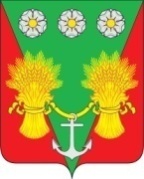 АДМИНИСТРАЦИЯ ВАННОВСКОГО СЕЛЬСКОГО ПОСЕЛЕНИЯ ТБИЛИССКОГО РАЙОНАПОСТАНОВЛЕНИЕот 03.02.2020 года                                                                                                    № 09село ВанновскоеО проведении сезонной  сельскохозяйственной розничной ярмарки на территории Ванновского сельского поселения Тбилисского района на прилегающей территории к домовладению № 129а, расположенному по улице Колхозной, села Шереметьевского, Ванновского сельского поселения Тбилисского района	В соответствии с законом Краснодарского края от 01 марта 2011 года № 2195- КЗ «Об организации деятельности розничных рынков, ярмарок и агропромышленных выставок- ярмарок на территории Краснодарского края», в целях наиболее полного удовлетворения потребностей жителей села Шереметьевского Ванновского сельского поселения Тбилисского района услугами торговли, а так же поддержки местных товаропроизводителей, на основании заявления Карагачева Игоря Олеговича, руководствуясь статьями 32,60 устава Ванновского сельского поселения Тбилисского района,   п о с т а н о в л я ю:	1.Разрешить индивидуальному предпринимателю Карагачеву Игорю Олеговичу, ИНН 236405317386, ОГРН 318237500086472, зарегистрированному по адресу: Краснодарский край, Тбилисский район, ст. Тбилисская, ул. Водопроводная, 77, контактный телефон: 89002940001, организовать сезонную сельскохозяйственную розничную ярмарку на территории Ванновского сельского поселения Тбилисского района на прилегающей территории к домовладению № 129 а, расположенному по улице Колхозной, села Шереметьевского, Ванновского сельского поселения Тбилисского района.	2.Срок проведения ярмарки- с 05 февраля по 31 декабря 2020 года. Режим работы ярмарки с 7.00 до 22.00 часов ежедневно.	3. Рекомендовать  отделу МВД России по Тбилисскому району в период  проведения ярмарки обеспечить соблюдение правопорядка в месте ее проведения.	4.Индивидуальному предпринимателю Карагачеву Игорю Олеговичу:   1) организовать ярмарку в соответствии с требованиями, утвержденными  постановлением главы администрации(губернатора) Краснодарского края от 6 марта 2013г. № 208 «Об установлении требований к организации выставок- ярмарок, продажи товаров(выполнении работ, оказании услуг) на ярмарках, выставках- ярмарках на территории Краснодарского края».    2) обеспечить размещение торговых мест на ярмарке с соблюдением норм и правил пожарной безопасности, охраны общественного порядка, санитарно-эпидемиологического благополучия населения;    3) обеспечить надлежащее санитарно- техническое состояние торговых мест на ярмарке;  4) разработать и утвердить порядок предоставления торговых мест на ярмарке.	5. В соответствии с пунктом 3 статьи 10 закона Краснодарского края от 1 марта 2011 года № 2195- КЗ «Об организации деятельности розничных рынков, ярмарок и агропромышленных выставок-ярмарок на территории Краснодарского края», несоблюдения требований указанных в пункте 6 настоящего постановления являются основанием для отмены данного постановления.	6. Торговые места на ярмарке предоставляются участникам ярмарки на договорной основе в порядке, определяемом организатором ярмарки.	7. По окончанию действия настоящего постановления организатор ярмарки обязан демонтировать (законсервировать) торговый объект в соответствии с методическими рекомендациями департамента потребительской сферы. 	8. Контроль за выполнением настоящего постановления оставляю за собой.	9. Главному специалисту администрации Ванновского сельского поселения Тбилисского района (Сидоренко) разместить настоящее постановление на официальном сайте Ванновского сельского поселения Тбилисского района.	10. Постановление вступает в силу со дня его официального обнародования.Глава Ванновского сельского поселенияТбилисского района                                                                                                   А.Н. Трубицын